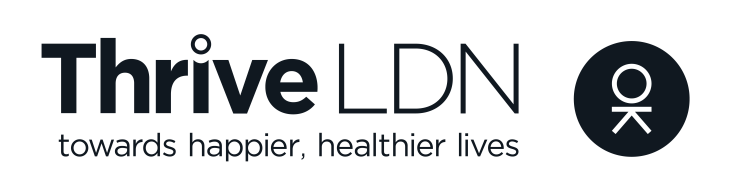 RIGHT TO THRIVE INNOVATION FUNDFund guidance and Expression of Interest (EOI) formPlease complete the expression of interest form (Appendix 1) and email it to righttothrive@thriveldn.co.uk by 12:00hrs on Monday 22 November 2021.If you have any access support needs whilst making your application, then please get in touch and we can assist you. Please contact the Thrive LDN team via email at righttothrive@thriveldn.co.uk or via telephone on 020 8148 5093. The Thrive LDN team is currently working remotely, this may mean this number is not always monitored but please leave a message and a contact number for us to return your call.We welcome your feedback. Get in touch via email or via social media @ThriveLDN across all channels.ContentsDocument updates on: 19/11/2021 Your due diligence documentation is not required when you submit your EOI. This sentence has been removed from page 1.16/11/2021Appendix 1: Expression of Interest form page 1 Section A: Only complete this if you are an informal group has been removed from Group/ Organisation name. 10/11/2021Page 1: Thrive LDN contact telephone number added [highlighted in yellow] 04/11/2021:Appendix 1: Expression of Interest (EOI) form: [highlighted in yellow]Section A: For individual or non-constituted informal group applicants: About the organisation that has agreed to vouch for you and receive funding on your behalf if you are successfulSection B added; How does your project address one of the recommendations set out in the Pandemic Stories report? And Project Start and End datesSection C: Budget moved to section CIntroductionRight to Thrive is Thrive LDN and partner’s ongoing commitment to celebrate and protect diversity in London, especially for those at higher risk of unfair treatment based on their identity, beliefs, or social class, and in some cases a combination of these. Right to Thrive encompasses a broad range of partnerships and activities which collectively aim to support those communities and groups most likely to experience poor mental health to amplify their voices, share power and leadership, and address some of the health equity issues they are facing. Already through the Right to Thrive initiative, Thrive LDN has awarded more than £170,000 in grants to support 24 community and grassroots projects across London to help support the mental health and wellbeing of those who are experiencing higher levels of unfair treatment and discrimination. All Right to Thrive projects aim to improve the wellbeing of people from racialised and/ or minoritised communities in London.Projects range from supporting the mental health of migrants, refugees and asylum seekers, to providing a safe space for racialised and minoritised women, as well as establishing a community choir, creative activities, community rugby for young black men, and expanding spaces for LGBT Southeast Asians.The Right to Thrive Innovation FundThe Right to Thrive Innovation Fund is the next phase of the Right to Thrive initiative.Totalling £100,000, The Right to Thrive Innovation Fund is a small-grants scheme designed to fund and support innovative community and grassroots projects across London which help support the mental health and wellbeing of those who are experiencing higher levels of unfair treatment and discrimination. The fund also aims to support the London Recovery Board’s Mental Health and Wellbeing Recovery Mission by empowering local community ambassadors and ensuring that in the longer-term, those groups and communities most impacted by the pandemic can live healthier, happier lives and improve their mental health and wellbeing.The Right to Thrive Innovation Fund details and how to applyBelow we have outlined guidance about this fund, please read through this before you apply.We will be holding online information and Q&A sessions to help answer any questions you might have about the Right to Thrive Innovation Fund or the application process. You can book online here.If you have any access support needs whilst making your application, then please get in touch and we can assist you.  Please contact the Thrive LDN team via email at righttothrive@thriveldn.co.uk.Fund guidanceWho is eligible?The Right to Thrive Innovation Fund encourages applications from individuals, charities, and local community and grassroots organisations who are both supporting those at greater risk of poor mental health and wellbeing and experiencing higher levels of unfair treatment and discrimination. The fund is particularly designed to support those who typically find it difficult to access other forms of grant funding. Not-for-profits, un-constituted (informal) groups and individuals are all eligible to apply as long as they have a means of receiving and processing funding. The funding is aimed at adults or children. There are no age restrictions, providing you have the necessary safeguarding policies and procedures in place by the time you deliver your project. We will consider a broad range of applications; however, we are keen to support projects which support the following communities in London:Deaf and disabled Londoners LGBTQ+ communitiesMigrants, refugees and asylum seekersRacialised and minoritised communitiesSingle parentsThose living with HIVThose with intersectional identitiesWomenWhich projects will be funded?We will consider a broad range of projects; however, we are keen to support projects which aim to address one of the recommendations set out in the Pandemic Stories report. Pandemic Stories, delivered in partnership with Toynbee Hall, is a Participatory Action Research project exploring the experiences of Londoners disproportionately affected by 
the COVID-19 crisis. For example:Financial Health and employment support: Helping those facing barriers to finding work such as training and application support. We are particularly interested in mentorship schemes, where mentors in employment could be linked with a mentee from a similar background to provide support, encouragement and skill developmentAdvice and Information: Advice providers need to reach the most marginalised Londoners. We are particularly interested in public health communications activities across London which work with specific settings e.g., housing associations or supported accommodation, protected characteristics (such as disability or ethnicity) which directly speak to the concerns people have and signpost to support.Community Support and Collective Voice: Giving Londoners the opportunity to take part in accessible and programmed opportunities to meet with their neighbours to build relationships and support networks. We are particularly interested in safe spaces across London where people can come together in person, maintain good social connections and share common experiences of mental health and wellbeing to help each other.The fund is able to support projects taking place both online and in-person and we are open to projects that use both. If the project delivery is to take place in person, we request that the latest government guidelines and restrictions for COVID-19 are followed. Funded projects must be operating on a not-for-profit basis.Does the project need to be delivered in a specific area?Projects can be delivered either within one of London’s 32 boroughs and the City of London or across multiple boroughs. The overall fund is keen to support projects across London and we are unlikely to fund multiple projects in a single area of London.How much funding is available?The Right to Thrive Innovation Fund will award grants of up to £20,000 with a total fund of £100,000. How to applyTo apply, you need to complete an Expression of Interest (EOI) form (Appendix 1). If your EOI is successful, you will be invited to have a follow-up conversation with a member of the Thrive LDN team to talk about your project idea in more detail. What supporting information will I need?You will be responsible for meeting all statutory regulations. This will include protecting children, young people and adults at risk, health and safety and maintaining relevant insurances. If you are successful, we will request copies of relevant documents before we release funding to you. To be funded you need to have these essential policies and measures in place by the time your project starts. Project risk assessment, including a COVID-19 risk assessmentPublic liability insuranceEmployer’s liability insurance – if you are an employerChildren and young people safeguarding policy – if you are working with children and young peopleAdult safeguarding policy – if you are working with adults at riskDBS (Disclosure & Barring Service) checks for staff/volunteers – if you have roles which are eligibleIf you apply as an individual or non-constituted (informal) group, you will need a constituted organisation in your area to vouch for you and your work. You will be asked to enter their details in the EOI, and if you are successful the organisation vouching for you will be asked to provide a letter of support and receive the funding on your behalf.The Right to Thrive Innovation Fund timelineSuccessful applicants will be selected following a competitive application process. Key dates are highlighted below.Further informationWe have included some supporting information in Appendix 2.  If you are not sure about eligibility, do get in touch with us first to check.We are happy to answer any questions, please contact the Thrive LDN team on righttothrive@thriveldn.co.uk. APPENDIX 1: Expression of Interest (EOI) formAPPENDIX 2: Further informationWhen would I receive the money?If we make an offer of funding, this will be conditional on:Providing due diligence information, such as financial documents and bank account information. Providing any supplementary information that we might have requested.Once we have received this and you have signed the funding agreement, we will make payment in two stages:50% of the award upfront for the setup and delivery costs in December 2021.50% on completion in March 2022The grant must be used exclusively for the Right to Thrive Innovation Fund project and you must keep an itemised record of your spending, with receipts, to show how your grant has been spent.   Partnership development and understanding local need We welcome applications from individuals, local grassroots organisations and/or communities working in partnership. Please specify all organisations involved, their specific roles and experience within your EOI. Please also identify a lead applicant to manage this project. There is no requirement for partnerships to consist of a minimum or a maximum number of organisations.We are deliberately taking a wide view of how partnerships could be formed, or existing partnerships strengthened to best respond to local community needs. You must show you know your participants, the challenges they face, and how your project will benefit them. We would like to know about your knowledge of local needs. We are interested in the evidence you have built through your relationships and networks, rather than publicly available evidence on a national or borough level. Your explanation will help us to understand the need for your project.In your EOI, you should demonstrate how your project has been designed to reach, engage, and address the needs of your target audience, and whether these will be new or existing participants. We look for applicants to clearly explain how the grant funding will be used and how it will be used efficiently and effectively to deliver project outcomes. What will I need to provide reporting/monitoring on?Monitoring and evaluation of your project and activities is a requirement of receiving a grant from us. We want to understand your project learning and achievements – what went well and why, and lessons learnt that are useful both to you and to others. All grantees will need to complete a form at the end of project to share learning and report on the project funded. At a minimum you will need to gather reporting information at the beginning and end of your project, but you might collect information during the project too, depending on what you want to measure and find out. End of project reporting is due two weeks after your project end date.Further information will also be required:How you have spent your grant.What successes and difficulties your project has had?How many people have participated?What activities were run.We will also require you to provide information on participants:Demographic information of participants.Information on the impact of activities on participants e.g. wellbeing.To share community insights with us. We will feed these insights back to London’s strategic decision-making bodies, informing their understanding of the mental health and wellbeing needs of Londoners who are experiencing higher levels of unfair treatment and discrimination.Thrive LDN will provide evaluation templates and support the collection of data for evaluation purposes. A member of the Thrive LDN team may conduct an agreed site visit.What happens if my application is successful? If your application is successful, the actual award is subject to passing a number of checks. You will be asked to supply further information at this point on your organisation (or the organisation receiving the funds) as part of those checks. This includes:VAT registration number (if you have one).Evidence of public liability and employer’s liability insurance (if you are an employer).A copy of your most recent audited accounts. Where this information is not available in audited form, you may share a statement of the organisation’s turnover, profit and loss/income and expenditure and cash flow position for the most recent full year of trading/operations.A statement of the organisation’s cash flow forecast for the current year.The organisation’s budget for the current year.Financial regulations (where available; this is your organisation’s internal financial policies, processes and procedures). You will be contacted by us with a grant acceptance offer outlining the terms and conditions of the grant.Who is providing the funding?The Right to Thrive Innovation Fund is funded by the Greater London Authority (GLA). Thrive LDN is a citywide movement to ensure all Londoners have an equal opportunity to good mental health. We are supported by the Mayor of London and London Health Board partners. For more information, please visit www.thriveldn.co.uk.Activity Timeframe (week commencing) Right to Thrive Innovation Fund launch – publish fund guidance and EOI 01st November 2021 Q&A session08th November 2021Deadline for applications 22nd November 2021 Follow up calls29th November 2021Successful organisations informed and grant letters awarded06th December 2021 Project completion 28th March 2022Section A: About youSection A: About youMain contact details 	Title:Name:Role/Job:Contact number:Email:Secondary contact details Title:Name:Role/Job:Contact number:Email:Are you applying as an individual or an informal group?Individual Non-constituted (informal) group Constituted group , please specify the type of organisation: An informal group does not have a constitution. If you’re not sure, there is helpful information here.Are you applying as an individual or an informal group?Individual Non-constituted (informal) group Constituted group , please specify the type of organisation: An informal group does not have a constitution. If you’re not sure, there is helpful information here.Group/ Organisation name Group/ Organisation name Date group/ organisation was establishedDD/MM/YYYYDate group/ organisation was establishedDD/MM/YYYYTell us in one sentence, what does your group do? Tell us in one sentence, what does your group do? Have you previously received funding from the Greater London Authority / Mayor of London?Y/NThis is for our information only and will not affect the chance of being funded.If yes:Date of the last award Amount of fundingFund nameHave you received any financial support (from any funder) in the last 3 years?Y/NAmount £Have you received any financial support (from any funder) in the last 3 years?Y/NAmount £For individual or non-constituted informal group applicants: About the organisation that has agreed to vouch for you and receive funding on your behalf if you are successfulFor individual or non-constituted informal group applicants: About the organisation that has agreed to vouch for you and receive funding on your behalf if you are successfulOrganisation name Organisation name If the organisation is a charity, what is its registration number? If the organisation is a company, what is its registration number?If the organisation is a charity, what is its registration number? If the organisation is a company, what is its registration number?Type of organisation Registered charity Community Interest Company (CIC) Local Authority Sports Club National Governing Body Educational Establishment Faith Group Social Enterprise Company Limited by Guarantee Type of organisation Registered charity Community Interest Company (CIC) Local Authority Sports Club National Governing Body Educational Establishment Faith Group Social Enterprise Company Limited by Guarantee Date organisation was establishedDD/MM/YYYYDate organisation was establishedDD/MM/YYYYTell us in one sentence, what does the organisation do? Tell us in one sentence, what does the organisation do? How do you know this organisation? (50 words max)How do you know this organisation? (50 words max)Section B: About your projectIn this Expression of Interest, we would like you to tell us:We will consider a broad range of projects; however, we are keen to support projects which aim to address one of the recommendations set out in the Pandemic Stories report.Who do you want to support?What issue(s) or challenge(s) your project is going to tackle?How your project will work or how you are going to do this?Why you are the best person or group to support the Londoners you want to work with?How does your project address one of the recommendations set out in the Pandemic Stories report?What is the name of your project?Project start and completion date?DD/MM/YYYY – DD/MM/YYYYDescribe your project in one or two sentences.Example: a programme in East London, which enables LGBT+ asylum seekers to meet weekly and encourages peer networks to form so support and friendships can extend beyond the group.Who is your project for and how will they find out about it? (300 words max)We would like to understand: How do you know they need or are interested in taking part in your activities? What specific challenges you are trying to tackle? Have you worked with this group before? If yes, what have you learnt about their needs and challenges? How will you reach them and let them know about your project?Tell us about how your project will work. (400 words max)We would like to understand: What activities will take place? Will you working with other organisations to support the project? If yes, what will their role be?What changes do you expect to see because of your project? (400 words max)We would like to understand: How will you know your project idea worked well? How will you work with the participants to find out if your project has made a positive difference to them? What is it you think you do well that makes your group/organisation worth investing in? (300 words max)We would like to understand: What experience do you have leading projects that support the people who live and work in your local area? How will investment in this project support you with your longer-term plans or ambitions? Why are you the best person/group/organisation to do this? What makes you/your group/organisation especially suited to run a great project that makes a real difference?Section C: BudgetSection C: BudgetSection C: BudgetHow much are you applying for? £Please list your top 3 costs:How much are you applying for? £Please list your top 3 costs:How much are you applying for? £Please list your top 3 costs:Cost descriptionApprox. amountExampleVenue costs £100 x 12£1,200ExampleProject co-ordinator
2 days per week (£130 per day) for 16 weeks£4,160ExampleEquipment costs (basketball hoops, balls, cones, ladders)£850Cost 1Cost 2Cost 3Will you bring any additional funding or added value to this project?Y/NIf yes: What is it:What is the estimated value of it?Additional funding might be a grant from another funder or money that your group/organisation will contribute or raise. Added value might be the free or discounted use of a space, refreshments gifted from your local supermarket, or the use of equipment that you already own so don’t need to buy.Will you bring any additional funding or added value to this project?Y/NIf yes: What is it:What is the estimated value of it?Additional funding might be a grant from another funder or money that your group/organisation will contribute or raise. Added value might be the free or discounted use of a space, refreshments gifted from your local supermarket, or the use of equipment that you already own so don’t need to buy.Will you bring any additional funding or added value to this project?Y/NIf yes: What is it:What is the estimated value of it?Additional funding might be a grant from another funder or money that your group/organisation will contribute or raise. Added value might be the free or discounted use of a space, refreshments gifted from your local supermarket, or the use of equipment that you already own so don’t need to buy.Applicant’s declaration The details given here are true to the best of my knowledge.Signature [please print your name]